Проверочная работа по химии в 8 классе на тему: «Первоначальные химические понятия».I.1.К химическим явлениям относится:а) замерзание воды; б) горение угля; в) растворение сахара в воде2.Молекулярная  масса воды равна:а) 12  б) 15; в) 183.Массу вещества  измеряют:а) в граммах; б) в ватах; в) в молях4. Постоянная величина - молярный объём газов равняется:а) 22,4л; б) 24,4 л.; в) 1л	5. Закон сохранения массы веществ создал: а) Ломоносов; б) Вант-Гофф; в) Кистяковский6. К   примерам смесей веществ  относятся:а) туман; б) медь; в) сера7. Простым веществом являетсяа) вода H2O б) кислород О2 в) хлорид калия KCl8. К  химическим явлениям не относится:а) гниение листьев   б) скисание молока   в) испарение водыII. 1.Соотнесите  выражения и их значения,  ответы перенесите в таблицу:1. 2 S  	                                                        а) 2 молекулы воды2. 2 СО2                                                      б) 2 молекулы кислорода3. 2 Н2О                                                      в) 2 молекулы серы4. 2О2	                                                        г) 2 молекулы углекислого газа2. Установите соответствие, ответ запишите в таблицу1. Вещество                             а)   железо2. Тело                                     б)   стакан                                                 в)  проволока                                                 г)   вода                                                 д)  сахар                                                  е)  ваза3.Установите соответствие между веществом и его свойствами:1) уксусная кислота                 а) малорастворимое 
            2) сахар                                     б) с металлическим блеском 
            3) мел                                        в) кислое на вкус 
            4) медь                                       г) белое кристаллическое вещество
                                                               д) с характерным запахом4.Установите соответствие между уравнением реакции и  типом реакции:1. CaO+H2O=Ca(OH)2                                  а) реакция обмена


2. 2KBr+Cl2=2KCl+Br2                                б)  реакция разложения3. Cu(OH)2=CuO+H2O                                в) реакция обмена соединения4. AgNO3+KBr=AgBr+ KNO3	г)  реакция замещения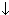 III.  1.Укажите коэффициенты и индексы в следующих записях:       а)  4 Cl2        коэффициент = ___,   индекс = ___       б)  2 Р4        коэффициент = ___,   индекс = ___       в)     F2        коэффициент = ___,   индекс = ___  2.  Расставьте  коэффициенты в уравнениях реакций:    а)   KMnO4 → K2MnO4 + MnO2 + O2    б)  Na + Cl2  → NaCl     в)  H2SO4  + NaOH  → Na2SO4  + H2OIV.  1. Вычислить относительную молекулярную массу оксида углерода (IV)        2. Найдите объём, который  при н.у. займут  3 г азота.        3. Вычислить массу  хлорида натрия, полученного при взаимодействии  67 г. натрия с хлором.            1             2             3            4            1             2